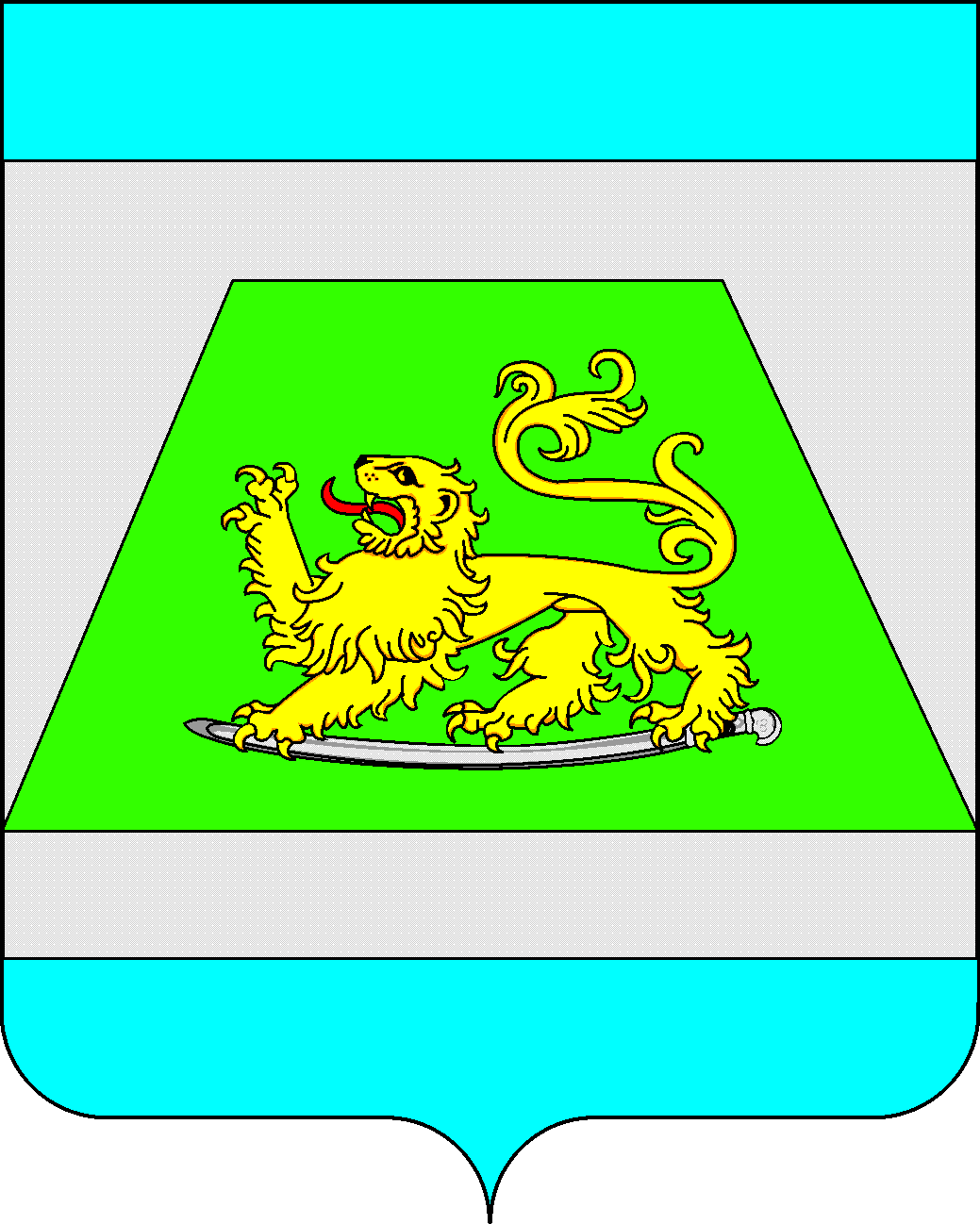 АДМИНИСТРАЦИЯ МУНИЦИПАЛЬНОГО ОБРАЗОВАНИЯСЕВЕРСКИЙ РАЙОНПОСТАНОВЛЕНИЕот 09.11.2018									№ 2026станица СеверскаяВ соответствии с приказом Министерства образования, науки и молодежной политики Краснодарского края от 1 августа 2018 года № 2807 «Об утверждении Перечня основных направлений расходования средств на приобретение учебников и учебных пособий, средств обучения, игр, игрушек в целях реализации основных общеобразовательных программ, осуществляемых за счет субвенций, предоставляемых из краевого бюджета бюджетам муниципальных районов (городских округов) Краснодарского края в целях финансового обеспечения расходных обязательств муниципальных образований, возникающих при выполнении государственных полномочий Краснодарского края, переданных для осуществления органам местного самоуправления в соответствии с Законом Краснодарского края от 3 марта 2010 года № 1911-КЗ «О наделении органов местного самоуправления муниципальных образований Краснодарского края государственными полномочиями в области образования», руководствуясь статьей 66 Устава муниципального образования Северский район, п о с т а н о в л я ю:1. Внести в постановление администрации муниципального образования Северский район от 29 декабря 2017 года        № 1936 «Об утверждении Порядка предоставления субсидий из местного бюджета частным дошкольным образовательным организациям, индивидуальным предпринимателям, частным общеобразовательным организациям, осуществляющим образовательную деятельность по имеющим государственную аккредитацию основным общеобразовательным программам, посредством предоставления указанным образовательным организациям субсидий на возмещение затрат, включая расходы на оплату труда, приобретение учебников и учебных пособий, средств обучения, игр, игрушек  (за исключением расходов на содержание зданий и оплату коммунальных услуг)» следующие изменения:1) в приложении к постановлению пункты 3.7. и 3.8. раздела 3 изложить в новой редакции согласно приложению № 1 к настоящему постановлению;2) приложение № 4 к Порядку предоставления субсидий из местного бюджета частным дошкольным образовательным организациям, индивидуальным предпринимателям, частным общеобразовательным организациям, осуществляющим образовательную деятельность по имеющим государственную аккредитацию основным общеобразовательным программам, посредством предоставления указанным образовательным организациям субсидий на возмещение затрат, включая расходы на оплату труда, приобретение учебников и учебных пособий, средств обучения, игр, игрушек (за исключением расходов на содержание зданий и оплату коммунальных услуг) изложить в новой редакции согласно приложению № 2 к настоящему постановлению.2. Управлению образования (Мазько) представить настоящее постановление  в правовое  управление в пятидневный срок со дня его принятия  для размещения на официальном  Интернет-портале администрации  в разделе «Антикоррупционная экспертиза».3. Информационно – аналитическому отделу (Ситникова) разместить настоящее постановление на официальном сайте администрации муниципального образования Северский район в информационно-телекоммуникационной сети «Интернет» в разделе «Муниципальные правовые акты» и обеспечить опубликование в средствах массовой информации.4. Контроль за выполнением настоящего постановления возложить на первого заместителя главы администрации М.В.Наумейко.5. Постановление вступает в силу со дня его официального опубликования.Исполняющий обязанностиглавы муниципального образованияСеверский район                                                                              М.В. Наумейко3. Цели, условия, порядок предоставления субсидий и определения их объема и размера«3.7. Размеры  и объем субсидии на возмещение затрат по нормативам финансового обеспечения образовательной деятельности (нормативам подушевого финансирования расходов) на обеспечение получения дошкольного образования в частных дошкольных образовательных организациях, у индивидуальных предпринимателей определяются по формуле, установленной правовым актом органа исполнительной власти Краснодарского края, осуществляющего государственное управление в сфере образования.Возмещению подлежат следующие виды затрат в частных дошкольных образовательных организациях, у индивидуальных предпринимателей:Расходы на оплату труда и начисления на выплаты по оплате труда.3.7.2. Основные направления расходования, связанные с созданием материально-технических условий для реализации образовательной программы дошкольного образования, из них:расходы на оплату услуг связи, в том числе расходы, связанные с подключением к информационно-телекоммуникационной сети Интернет;расходы на приобретение средств обучения и воспитания, в том числе мебели, технических средств; соответствующих материалов, в том числе расходного игрового, спортивного, оздоровительного оборудования, инвентаря; учебников и учебных изданий (пособий) в бумажном и электронном виде; дидактических и наглядных материалов; аудио- и видео-материалов, в том числе материалов, оборудования, спецодежды, игр и  игрушек, электронных образовательных ресурсов, необходимых для организации всех видов учебной деятельности и создания развивающей предметно-пространственной среды, в том числе специальных для детей с ограниченными возможностями здоровья;расходы на приобретение обновляемых образовательных ресурсов, в том числе расходных материалов, канцелярских товаров, периодических изданий, подписки на периодические издания, актуализацию электронных ресурсов, подписки на техническое сопровождение деятельности средств обучения и воспитания, спортивного, оздоровительного оборудования, инвентаря;расходы на оплату услуг по реализации части программ с использованием сетевой формы организациями, осуществляющими образовательную деятельность, а также научными организациями, медицинскими организациями, организациями культуры, физкультурно-спортивными и иными организациями, обладающими ресурсами, необходимыми для осуществления обучения, проведения учебной и производственной практики и осуществления иных видов учебной деятельности, предусмотренных соответствующей образовательной программой;расходы на создание специальных условий получения образования детьми с ограниченными возможностями здоровья (специальные условия образования – специальные образовательные программы, методы и средства обучения, учебники, учебные пособия, дидактические и наглядные материалы, технические средства обучения коллективного и индивидуального пользования (включая специальные), средства коммуникации и связи, сурдоперевод при реализации образовательных программ, адаптации образовательных организаций и прилегающих к ним территорий для свободного доступа всех категорий лиц с ограниченными возможностями здоровья, а также педагогические, психолого-педагогические, медицинские, социальные и иные услуги, обеспечивающие адаптивную среду образования и безбарьерную среду жизнедеятельности, без которых освоение образовательных программ лицами с ограниченными возможностями здоровья затруднено);транспортные расходы по служебным командировкам: оплата проезда в части расходов, связанных с командированием работников, транспортные услуги для проведения культурно-массовых и массовых физкультурно-спортивных соревнований детей, олимпиад и других мероприятий с участием воспитанников;расходы на проживание, организацию питания, плату за участие, оплату проезда воспитанников при проведении культурно-массовых и массовых физкультурно-спортивных мероприятий, олимпиад и других мероприятий с участием воспитанников;расходы на приобретение, ремонт и обслуживание оргтехники, копировально-множительного оборудования, музыкального, игрового, спортивного, оздоровительного оборудования, снарядов, инструментов, инвентаря, компьютерной техники, используемой при реализации образовательной программы дошкольного образования;расходы на приобретение, заправка и восстановление картриджей для оборудования, используемого при реализации образовательной программы дошкольного образования;расходы на текущий ремонт и техническое обслуживание оборудования, приборов и инвентаря, используемого при реализации образовательной программы дошкольного образования;расходы на оплату услуг по ремонту мебели, рабочих мест работников, участвующих в реализации образовательной программы дошкольного образования;расходы на оплату за участие в семинарах, конференциях и спортивных мероприятиях;расходы на приобретение программного обеспечения, используемого при реализации образовательной программы дошкольного образования;расходы на приобретение или изготовление футляров (чехлов), кубков, ценных подарков, свидетельств, грамот, листов, дипломов для воспитанников;расходы на подключение, приобретение программного обеспечения и защиту информации при передаче персональных данных дошкольных образовательных организаций в информационные системы;расходы на специальную оценку условий труда на рабочих местах, обучение педагогических работников навыкам оказания первой помощи.3.7.3. Расходы на оплату профилактических медицинских осмотров работников, участвующих в реализации образовательной программы дошкольного образования, в соответствии с Санитарно-эпидемиологическими правилами и нормами СанПиН 2.4.1.3049-13 «Санитарно-эпидемиологические требования к устройству, содержанию и организации режима работы дошкольных образовательных организаций», утвержденными постановлением Главного государственного санитарного врача Российской Федерации от 15 мая 2013 года № 26.3.7.4. Иные направления расходования, отнесенные к реализации и (или) обеспечению реализации образовательной программы дошкольного образования,утвержденной приказомМинистерства образования и науки Российской Федерации от 17 октября 2013 года № 1155 «Об утверждении федерального государственного образовательного стандарта дошкольного образования», а также иными нормативными актами Российской Федерации и Краснодарского края.». 3.8. Размеры и объем субсидии по нормативам финансового обеспечения образовательной деятельности (нормативам подушевого финансирования расходов) на обеспечение получения дошкольного, начального общего, основного общего, среднего общего образования в частных общеобразовательных организациях, осуществляющих образовательную деятельность по имеющим государственную аккредитацию основным общеобразовательным программам, определяются по формуле, установленной правовым актом органа исполнительной власти Краснодарского края, осуществляющего государственное управление в сфере образования: Возмещению подлежат следующие виды затрат в частных общеобразовательных организациях, у индивидуальных предпринимателей:3.8.1. Расходы на оплату труда и начисления на выплаты по оплате труда;3.8.2.Основные направления расходования, связанные с созданием материально-технических условий для реализации программ общего образования, а также дополнительного образования детей в общеобразовательных организациях, из них:расходы на оплату услуг связи, в том числе расходы, связанные с подключением к информационно-телекоммуникационной сети Интернет;расходы на приобретение средств обучения и воспитания, в том числе мебели, соответствующих материалов, учебников и учебных изданий, учебно-наглядных пособий в бумажном и электронном виде; дидактических и наглядных материалов; аудио- и видео-материалов, в том числе материалов, оборудования, спецодежды, игр и  игрушек, электронных образовательных ресурсов, необходимых для организации всех видов учебной деятельности и создания развивающей предметно-пространственной среды, в том числе специальных для детей с ограниченными возможностями здоровья;расходы на приобретение отечественной и зарубежной, классической и современной художественной литературы, в том числе детской; научно-популярной и научно-технической литературы; изданий по изобразительному искусству музыке, физической культуре и спорту, экологии, правилам безопасного поведения на дорогах; справочно-библиографических и периодических изданий; собраний словарей; литературы по социальному и профессиональному самоопределению обучающихся;расходы на приобретение обновляемых образовательных ресурсов, в том числе расходных материалов, канцелярских товаров, периодических изданий, подписки на периодические издания, актуализацию электронных ресурсов, подписки на техническое сопровождение деятельности средств обучения и воспитания, спортивного, оздоровительного оборудования, инвентаря;расходы на оплату услуг по реализации части программ с использованием сетевой формы организациями, осуществляющими образовательную деятельность, а также научными организациями, медицинскими организациями, организациями культуры, физкультурно-спортивными и иными организациями, обладающими ресурсами, необходимыми для осуществления обучения, проведения учебной и производственной практики и осуществления иных видов учебной деятельности, предусмотренных соответствующей образовательной программой;расходы на создание специальных условий получения образования детьми с ограниченными возможностями здоровья (специальные условия образования – специальные образовательные программы, методы и средства обучения, учебники, учебные пособия, дидактические и наглядные материалы, технические средства обучения коллективного и индивидуального пользования (включая специальные), средства коммуникации и связи, сурдоперевод при реализации образовательных программ, адаптации образовательных организаций и прилегающих к ним территорий для свободного доступа всех категорий лиц с ограниченными возможностями здоровья, а также педагогические, психолого-педагогические, медицинские, социальные и иные услуги, обеспечивающие адаптивную среду образования и безбарьерную среду жизнедеятельности, без которых освоение образовательных программ лицами с ограниченными возможностями здоровья затруднено);транспортные расходы по служебным командировкам: оплата проезда в части расходов, связанных с командированием работников, транспортные услуги для проведения культурно-массовых и массовых физкультурно-спортивных соревнований детей, олимпиад и других мероприятий с участием обучающихся;расходы на проживание, организацию питания, плату за участие, оплату проезда обучающихся при проведении культурно-массовых и массовых физкультурно-спортивных мероприятий, олимпиад и других мероприятий с участием обучающихся;расходы на приобретение, ремонт и обслуживание оргтехники, копировально-множительного оборудования, музыкального, спортивного, оздоровительного оборудования, снарядов, инструментов, инвентаря, компьютерной техники, используемой при реализации образовательных программ общего образования, а также дополнительного образования детей в общеобразовательных организациях;расходы на приобретение, заправка и восстановление картриджей для оборудования, используемого при реализации образовательных программ общего образования, а также дополнительного образования детей в общеобразовательных организациях;расходы на текущий ремонт и техническое обслуживание оборудования, приборов и инвентаря, используемого при реализации образовательных программ общего образования, а также дополнительного образования детей в общеобразовательных организациях;расходы на оплату услуг по ремонту мебели, рабочих мест работников, участвующих в реализации образовательных программ общего образования, а также дополнительного образования детей в общеобразовательных организациях;расходы на оплату за участие в семинарах, конференциях и спортивных мероприятиях работников, участвующих в реализации образовательных программ общего образования, а также дополнительного образования детей в общеобразовательных организациях;расходы на приобретение программного обеспечения, используемого при реализации образовательных программ общего образования, а также дополнительного образования детей в общеобразовательных организациях;расходы на приобретение или изготовление бланков документов об образовании и (или) о квалификации, медалей «За особые успехи в учении», в том числе футляров (чехлов), кубков, ценных подарков, свидетельств, грамот, листов, дипломов для учащихся;расходы на подключение, приобретение программного обеспечения и защиту информации при передаче персональных данных общеобразовательных организаций в информационные системы;расходы на специальную оценку условий труда на рабочих местах, обучение педагогических работников навыкам оказания первой помощи;3.8.3. Расходы на оплату профилактических медицинских осмотров работников, участвующих в реализации образовательных программ общего образования, а также дополнительного образования детей в общеобразовательных организациях в соответствии с Санитарно-эпидемиологическими правилами и нормами СанПиН 2.4.1.3049-13 «Санитарно-эпидемиологические требования к условиям и организации обучения в общеобразовательных организациях», утвержденными Постановлением Главного государственного санитарного врача Российской Федерации от 29 декабря 2010 года № 189.3.8.4. Расходы на иные направления расходования, отнесенные к реализации и (или) обеспечению реализации образовательной программы общего образования, а также дополнительного образования детей в общеобразовательных организациях, утвержденной приказами Министерства образования и науки Российской Федерации от 6 октября 2009 года № 373 «Об утверждении и введении в действие федерального государственного образовательного стандарта начального общего образования», от 17 декабря 2010 года № 1897 «Об утверждении федерального государственного образовательного стандарта основного общего образования», от 17 мая 2012 года № 413 «Об утверждении федерального государственного образовательного стандарта среднего общего образования», от 19 декабря 2014 года № 1598 «Об утверждении федерального государственного образовательного стандарта начального общего образования обучающихся с ограниченными возможностями здоровья», от 19 декабря 2014 года № 1599 «Об утверждении федерального государственного образовательного стандарта образования обучающихся с умственной отсталостью (интеллектуальными нарушениями)», от 30 марта 2016 года № 336 «Об утверждении перечня средств обучения и воспитания, необходимых для реализации образовательных программ начального общего, основного общего и среднего общего образования, соответствующих современным условиям обучения, необходимого при оснащении образовательных организаций в целях реализации мероприятий по содействию созданию в субъектах Российской Федерации (исходя из прогнозируемой потребности) новых мест в общеобразовательных организациях, критериев его формирования и требований к функциональному оснащению, а также норматива стоимости оснащения одного места обучающего указанными средствами обучения и воспитания».Соглашение N ____о предоставлении субсидий из средств местного бюджетаст-ца Северская      "____" ____________ 20__ г.(наименование органа администрации муниципального образования Северский район)(далее – Управление), в лице начальника _______________________________, действующего(должность, Ф.И.О.)на основании(наименование, дата правового акта)с одной стороны, и    _________________________________________________ (далее –Получатель), в лице директора (заведующего) или индивидуального предпринимателя ___________________________________________________,(Ф.И.О.)действующего на основании __________ Получатель, с другой стороны, вместе именуемые "Стороны", заключили настоящее Соглашение о нижеследующем.1. Предмет Соглашения       1.1. Предметом настоящего Соглашения предоставление из местного бюджета в 20___году/20____-20____годах субсидий частным дошкольным образовательным организациям, индивидуальным предпринимателям, частным общеобразовательным организациям, осуществляющим образовательную деятельность по имеющим государственную аккредитацию основным общеобразовательным программам, посредством предоставления указанным образовательным организациям субсидий на обеспечение получения дошкольного, начального общего, основного общего, среднего общего образования на возмещение затрат, включая расходы на оплату труда, приобретение учебников и учебных пособий, средств обучения, игр, игрушек (за исключением расходов на содержание зданий и оплату коммунальных услуг).Возмещению в частных дошкольных образовательных организациях, у индивидуальных предпринимателей подлежат следующие виды затрат:1)	расходы на оплату труда и начисления на выплаты по оплате труда;2)	основные направления расходования, связанные с созданием материально-технических условий для реализации образовательной программы дошкольного образования, из них:- расходы на оплату услуг связи, в том числе расходы, связанные с подключением к информационно-телекоммуникационной сети Интернет;- расходы на приобретение средств обучения и воспитания, в том числе мебели, технических средств; соответствующих материалов, в том числе расходного игрового, спортивного, оздоровительного оборудования, инвентаря; учебников и учебных изданий (пособий) в бумажном и электронном виде; дидактических и наглядных материалов; аудио- и видео-материалов, в том числе материалов, оборудования, спецодежды, игр и  игрушек, электронных образовательных ресурсов, необходимых для организации всех видов учебной деятельности и создания развивающей предметно-пространственной среды, в том числе специальных для детей с ограниченными возможностями здоровья;- расходы на приобретение обновляемых образовательных ресурсов, в том числе расходных материалов, канцелярских товаров, периодических изданий, подписки на периодические издания, актуализацию электронных ресурсов, подписки на техническое сопровождение деятельности средств обучения и воспитания, спортивного, оздоровительного оборудования, инвентаря;- расходы на оплату услуг по реализации части программ с использованием сетевой формы организациями, осуществляющими образовательную деятельность, а также научными организациями, медицинскими организациями, организациями культуры, физкультурно-спортивными и иными организациями, обладающими ресурсами, необходимыми для осуществления обучения, проведения учебной и производственной практики и осуществления иных видов учебной деятельности, предусмотренных соответствующей образовательной программой;- расходы на создание специальных условий получения образования детьми с ограниченными возможностями здоровья (специальные условия образования – специальные образовательные программы, методы и средства обучения, учебники, учебные пособия, дидактические и наглядные материалы, технические средства обучения коллективного и индивидуального пользования (включая специальные), средства коммуникации и связи, сурдоперевод при реализации образовательных программ, адаптации образовательных организаций и прилегающих к ним территорий для свободного доступа всех категорий лиц с ограниченными возможностями здоровья, а также педагогические, психолого-педагогические, медицинские, социальные и иные услуги, обеспечивающие адаптивную среду образования и безбарьерную среду жизнедеятельности, без которых освоение образовательных программ лицами с ограниченными возможностями здоровья затруднено);- транспортные расходы по служебным командировкам: оплата проезда в части расходов, связанных с командированием работников, транспортные услуги для проведения культурно-массовых и массовых физкультурно-спортивных соревнований детей, олимпиад и других мероприятий с участием воспитанников;- расходы на проживание, организацию питания, плату за участие, оплату проезда воспитанников при проведении культурно-массовых и массовых физкультурно-спортивных мероприятий, олимпиад и других мероприятий с участием воспитанников;- расходы на приобретение, ремонт и обслуживание оргтехники, копировально-множительного оборудования, музыкального, игрового, спортивного, оздоровительного оборудования, снарядов, инструментов, инвентаря, компьютерной техники, используемой при реализации образовательной программы дошкольного образования;- расходы на приобретение, заправка и восстановление картриджей для оборудования, используемого при реализации образовательной программы дошкольного образования;- расходы на текущий ремонт и техническое обслуживание оборудования, приборов и инвентаря, используемого при реализации образовательной программы дошкольного образования;- расходы на оплату услуг по ремонту мебели, рабочих мест работников, участвующих в реализации образовательной программы дошкольного образования;- расходы на оплату за участие в семинарах, конференциях и спортивных мероприятиях;- расходы на приобретение программного обеспечения, используемого при реализации образовательной программы дошкольного образования;- расходы на приобретение или изготовление футляров (чехлов), кубков, ценных подарков, свидетельств, грамот, листов, дипломов для воспитанников;- расходы на подключение, приобретение программного обеспечения и защиту информации при передаче персональных данных дошкольных образовательных организаций в информационные системы;- расходы на специальную оценку условий труда на рабочих местах, обучение педагогических работников навыкам оказания первой помощи;3) расходы на оплату профилактических медицинских осмотров работников, участвующих в реализации образовательной программы дошкольного образования, в соответствии с Санитарно-эпидемиологическими правилами и нормами СанПиН 2.4.1.3049-13 «Санитарно-эпидемиологические требования к устройству, содержанию и организации режима работы дошкольных образовательных организаций», утвержденными постановлением Главного государственного санитарного врача Российской Федерации от 15 мая 2013 года № 26;4) иные направления расходования, отнесенные к реализации и (или) обеспечению реализации образовательной программы дошкольного образования приказом Министерства образования и науки Российской Федерации от 17 октября 2013 года № 1155 «Об утверждении федерального государственного образовательного стандарта дошкольного образования», а также иными нормативными актами Российской Федерации и Краснодарского края.Возмещению в частных общеобразовательных организациях подлежат следующие виды затрат:1) расходы на оплату труда и начисления на выплаты по оплате труда;2)	основные направления расходования, связанные с созданием материально-технических условий для реализации программ общего образования, а также дополнительного образования детей в общеобразовательных организациях, из них:- расходы на оплату услуг связи, в том числе расходы, связанные с подключением к информационно-телекоммуникационной сети Интернет;- расходы на приобретение средств обучения и воспитания, в том числе мебели, соответствующих материалов, учебников и учебных изданий, учебно-наглядных пособий в бумажном и электронном виде; дидактических и наглядных материалов; аудио- и видео-материалов, в том числе материалов, оборудования, спецодежды, игр и  игрушек, электронных образовательных ресурсов, необходимых для организации всех видов учебной деятельности и создания развивающей предметно-пространственной среды, в том числе специальных для детей с ограниченными возможностями здоровья;- расходы на приобретение отечественной и зарубежной, классической и современной художественной литературы, в том числе детской; научно-популярной и научно-технической литературы; изданий по изобразительному искусству музыке, физической культуре и спорту, экологии, правилам безопасного поведения на дорогах; справочно-библиографических и периодических изданий; собраний словарей; литературы по социальному и профессиональному самоопределению обучающихся;- расходы на приобретение обновляемых образовательных ресурсов, в том числе расходных материалов, канцелярских товаров, периодических изданий, подписки на периодические издания, актуализацию электронных ресурсов, подписки на техническое сопровождение деятельности средств обучения и воспитания, спортивного, оздоровительного оборудования, инвентаря;- расходы на оплату услуг по реализации части программ с использованием сетевой формы организациями, осуществляющими образовательную деятельность, а также научными организациями, медицинскими организациями, организациями культуры, физкультурно-спортивными и иными организациями, обладающими ресурсами, необходимыми для осуществления обучения, проведения учебной и производственной практики и осуществления иных видов учебной деятельности, предусмотренных соответствующей образовательной программой;- расходы на создание специальных условий получения образования детьми с ограниченными возможностями здоровья (специальные условия образования – специальные образовательные программы, методы и средства обучения, учебники, учебные пособия, дидактические и наглядные материалы, технические средства обучения коллективного и индивидуального пользования (включая специальные), средства коммуникации и связи, сурдоперевод при реализации образовательных программ, адаптации образовательных организаций и прилегающих к ним территорий для свободного доступа всех категорий лиц с ограниченными возможностями здоровья, а также педагогические, психолого-педагогические, медицинские, социальные и иные услуги, обеспечивающие адаптивную среду образования и безбарьерную среду жизнедеятельности, без которых освоение образовательных программ лицами с ограниченными возможностями здоровья затруднено);- транспортные расходы по служебным командировкам: оплата проезда в части расходов, связанных с командированием работников, транспортные услуги для проведения культурно-массовых и массовых физкультурно-спортивных соревнований детей, олимпиад и других мероприятий с участием обучающихся;- расходы на проживание, организацию питания, плату за участие, оплату проезда обучающихся при проведении культурно-массовых и массовых физкультурно-спортивных мероприятий, олимпиад и других мероприятий с участием обучающихся;- расходы на приобретение, ремонт и обслуживание оргтехники, копировально-множительного оборудования, музыкального, спортивного, оздоровительного оборудования, снарядов, инструментов, инвентаря, компьютерной техники, используемой при реализации образовательных программ общего образования, а также дополнительного образования детей в общеобразовательных организациях;- расходы на приобретение, заправка и восстановление картриджей для оборудования, используемого при реализации образовательных программ общего образования, а также дополнительного образования детей в общеобразовательных организациях;- расходы на текущий ремонт и техническое обслуживание оборудования, приборов и инвентаря, используемого при реализации образовательных программ общего образования, а также дополнительного образования детей в общеобразовательных организациях;- расходы на оплату услуг по ремонту мебели, рабочих мест работников, участвующих в реализации образовательных программ общего образования, а также дополнительного образования детей в общеобразовательных организациях;- расходы на оплату за участие в семинарах, конференциях и спортивных мероприятиях работников, участвующих в реализации образовательных программ общего образования, а также дополнительного образования детей в общеобразовательных организациях;- расходы на приобретение программного обеспечения, используемого при реализации образовательных программ общего образования, а также дополнительного образования детей в общеобразовательных организациях;- расходы на приобретение или изготовление бланков документов об образовании и (или) о квалификации, медалей «За особые успехи в учении», в том числе футляров (чехлов), кубков, ценных подарков, свидетельств, грамот, листов, дипломов для учащихся;- расходы на подключение, приобретение программного обеспечения и защиту информации при передаче персональных данных общеобразовательных организаций в информационные системы;- расходы на специальную оценку условий труда на рабочих местах, обучение педагогических работников навыкам оказания первой помощи;3) расходы на оплату профилактических медицинских осмотров работников, участвующих в реализации образовательных программ общего образования, а также дополнительного образования детей в общеобразовательных организациях в соответствии с Санитарно-эпидемиологическими правилами и нормами СанПиН 2.4.1.3049-13 «Санитарно-эпидемиологические требования к условиям и организации обучения в общеобразовательных организациях», утвержденными Постановлением Главного государственного санитарного врача Российской Федерации от 29 декабря 2010 года № 189;4) расходы на иные направления расходования, отнесенные к реализации и (или) обеспечению реализации образовательной программы общего образования, а также дополнительного образования детей в общеобразовательных организациях, приказами Министерства образования и науки Российской Федерации от 6 октября 2009 года № 373 «Об утверждении и введении в действие федерального государственного образовательного стандарта начального общего образования», от 17 декабря 2010 года № 1897 «Об утверждении федерального государственного образовательного стандарта основного общего образования», от 17 мая 2012 года № 413 «Об утверждении федерального государственного образовательного стандарта среднего общего образования», от 19 декабря 2014 года № 1598 «Об утверждении федерального государственного образовательного стандарта начального общего образования обучающихся с ограниченными возможностями здоровья», от 19 декабря 2014 года № 1599 «Об утверждении федерального государственного образовательного стандарта образования обучающихся с умственной отсталостью (интеллектуальными нарушениями)», от 30 марта 2016 года № 336 «Об утверждении перечня средств обучения и воспитания, необходимых для реализации образовательных программ начального общего, основного общего и среднего общего образования, соответствующих современным условиям обучения, необходимого при оснащении образовательных организаций в целях реализации мероприятий по содействию созданию в субъектах Российской Федерации (исходя из прогнозируемой потребности) новых мест в общеобразовательных организациях, критериев его формирования и требований к функциональному оснащению, а также норматива стоимости оснащения одного места обучающего указанными средствами обучения и воспитания».       1.2. Субсидия, предоставляемая Управлением по настоящему Соглашению, должна быть использована по целевому назначению до 31 декабря 201__ г.       1.3. Перечисление субсидии из местного бюджета  осуществляется на основании настоящего Соглашения.2. Условия и порядок предоставления субсидий2.1. Предоставление Субсидий Получателю осуществляется в пределах средств, предусмотренных в местном бюджете на _____ год, утвержденных бюджетных ассигнований и доведенных лимитов бюджетных обязательств.2.2. Общий объем Субсидии, перечисляемый Получателю в ______ году, составляет _________ (______________________________) рублей ______ копеек. Объем Субсидии корректируется в декабре месяце с учетом фактического контингента обучающихся (воспитанников).2.3. Перечисление Субсидии производится на основании заявки на перечисление Субсидии, являющейся приложением N 1 к настоящему Соглашению, и в соответствии с графиком перечисления Субсидии, являющимся приложением N 2 к настоящему Соглашению.2.4. В случае предоставления Получателем недостоверных документов для получения Субсидий, выявления нецелевого использования средств Субсидий, введения процедуры банкротства, реорганизации (ликвидации) Получателя Управление прекращает предоставление Субсидий.2.5. Средства Субсидий подлежат возврату в местный бюджет в сроки и в случаях, определенных подпунктом 3.3.10 пункта 3 настоящего Соглашения.3. Права и обязанности Сторон3.1. Управление обязуется:3.1.1. Определять размер субсидиичастным дошкольным образовательным организациям, индивидуальным предпринимателям, частным общеобразовательным организациям на основании финансово-экономических обоснований расходов, планируемых за счёт субсидий на обеспечение получения дошкольного, начального общего, основного общего, среднего общего образования, составляемых и утверждаемых Получателем, на цели, указанные в пункте 1.1.настоящего Соглашения.3.1.2. Предоставлять Получателю Субсидию на основании заявки и в соответствии с графиком перечисления Субсидии.Не позднее десятого рабочего дня после принятия заявки перечислять Субсидию Получателю.3.1.3. Оказывать методологическую, информационную и иную помощь в целях эффективного и целевого использования средств Субсидии.3.1.4. Рассматривать предложения Получателя по вопросам, связанным с исполнением настоящего Соглашения, и сообщать о результатах их рассмотрения в срок не более одного месяца со дня поступления указанных предложений.3.1.5. Производить совместно с финансовым управлением администрации муниципального образования Северский район обязательную проверку соблюдения Получателем Субсидии условий, целей и порядка ее предоставления и принимать меры ответственности за несоблюдение условий ее предоставления Получателю.3.2. Управление вправе:3.2.1. Изменять размер предоставляемой в соответствии с настоящим Соглашением Субсидии в случае:изменения нормативов финансового обеспечения образовательной деятельности (нормативов подушевого финансирования расходов), установленных законом Краснодарского края о краевом бюджете;изменения адаптационных и поправочных коэффициентов;изменения показателей, характеризующих объем осуществляемых мероприятий.3.2.2. В случае невыполнения Получателем показателей результативности Субсидии уменьшать размер Субсидии при перечислении за декабрь текущего финансового года пропорционально коэффициенту невыполнения показателей.3.2.3. Запрашивать у Получателя по мере необходимости дополнительную информацию, данные бухгалтерского учета и первичную документацию, связанные с использованием Субсидии, полученной в рамках настоящего Соглашения.3.3.4. Принимать решение о приостановлении перечисления Субсидий или о прекращении предоставления Субсидий в одностороннем порядке при несоблюдении Получателем условий настоящего Соглашения.3.3. Получатель обязан:3.3.1. Для перечисления Субсидии в соответствии с графиком перечисления Субсидии предоставлять управлению:оригиналы или заверенные в установленном законодательством Российской Федерации порядке копии первичных учетных документов, подтверждающих фактически произведенные расходы, согласно  пункту 1.1.настоящего Соглашения, всоответствии с нормами Федерального закона от 06.12.2011 N 402-ФЗ "О бухгалтерском учете";информацию о проведенном мониторинге цен на товары, работы, услуги, приобретенные за счет Субсидии (при сравнении не менее 3-х коммерческих предложений);копию штатного расписания Получателя, заверенную Получателем;копии трудовых договоров с работниками, заверенные Получателем;копии приказов (распоряжений) о приеме на работу, заверенные Получателем;копии приказов (распоряжений) об увольнении работников, заверенные Получателем;копии табелей учета рабочего времени работников, заверенную Получателем;копии расчетных (расчетно-платежных) ведомостей, заверенные Получателем;ежемесячно до 5 числа предоставлять информацию о списочной численности воспитанников (обучающихся) за предыдущий месяц;справку об отсутствии задолженности по заработной плате по состоянию на начало месяца, в котором подана заявка (при предоставлении заявки на перечисление Субсидии за декабрь - по состоянию на 1 декабря текущего года), подписанную Получателем; копию отчета по форме РСВ-1 ПФР, заверенную Получателем (не позднее 20-го числа второго месяца, следующего за отчетным периодом);копию налоговой отчетности по форме НДФЛ-2 и НДФЛ-6, заверенную Получателем (не позднее 10-го числа второго месяца, следующего за отчетным периодом);копию налоговой отчетности по форме «Сведения о среднесписочной численности», заверенную Получателем (не позднее 10-го числа второго месяца, следующего за отчетным периодом);копию отчета по форме 4-ФСС, заверенную Получателем (не позднее 20-го числа месяца, следующего за отчетным периодом).3.3.2. Обеспечивать достижение следующих значений показателей результативности в _____ году:При изменении численности контингента воспитанников в результате дополнительно созданных мест, строительства пристроек к существующим организациям, реконструкции или капитального ремонта зданий организаций, реорганизации организаций расчет производится на дату комплектования воспитанников по результатам произведенных преобразований.При создании частной организации, а также индивидуального предпринимателя, получившего государственную аккредитацию по реализации основных общеобразовательных программам,расчет фактического контингента производится на дату комплектования воспитанников.3.3.3. При предоставлении заявки на перечисление Субсидии за декабрь текущего финансового года представлять отчет о достижении показателей результативности Субсидии.3.3.4. В целях эффективного использования Субсидии при осуществлении закупок товаров, работ, услуг за счет средств Субсидии осуществлять мониторинг цен на товары, работы, услуги.3.3.5. Использовать по назначению приобретенные товары, стоимость которых возмещена за счет Субсидии, полученной в рамках настоящего Соглашения. Согласовывать с Управлением случаи замены приобретенных товаров.3.3.6. Отчетность об осуществлении расходов, источником финансового обеспечения которых являются субсидии, предоставляется в Управление образования по форме, согласно Приложения № 3 к настоящему Соглашению.3.3.7. Получатели субсидии предоставляют в Управление образования администрации муниципального образования Северский район ежемесячно отчет, согласно Приложению N 3 к настоящему Соглашению до 5 числа месяца, следующего за отчетным. Отчет за декабрь предоставляется до 15-го декабря текущего года, отчет за текущий год предоставляется до 26 декабря текущего года.3.3.8. В течение пяти рабочих дней представлять в Управление запрашиваемую дополнительную информацию, данные бухгалтерского учета и первичную документацию, связанные с использованием Субсидии, полученной в рамках настоящего Соглашения.3.3.9. В течение пяти рабочих дней информировать Управление об изменении условий осуществления мероприятий, которые могут повлиять на изменение размера Субсидии.3.3.10. При выявлении нарушений условий, целей и порядка предоставления Субсидии возвратить в доход местного бюджета (бюджета муниципального образования Северский район) Субсидию в полном объеме в срок не позднее 30 дней с момента направления Управлением соответствующего уведомления Получателю.4. Ответственность Сторон4. В случае неисполнения или ненадлежащего исполнения обязательств, определенных настоящим соглашением, Стороны соглашения несут ответственность в соответствии с действующим законодательством Российской Федерации.5. Срок действия Соглашения5. Настоящее соглашение вступает в силу с момента подписания обеими Сторонами и действует до 31 декабря _____ года.6. Заключительные положения6.1. Настоящим соглашением Получатель подтверждает свое согласие на осуществление Управлением и финансовымуправлением муниципального образования Северский район проверок соблюдения Получателем Субсидии условий, целей и порядка ее предоставления.6.2. Изменение настоящего соглашения осуществляется по взаимному согласию Сторон в письменной форме в виде дополнений к настоящему соглашению, которые являются его неотъемлемой частью.6.3. Расторжение настоящего соглашения допускается по соглашению Сторон или по решению суда по основаниям, предусмотренным законодательством Российской Федерации.6.4. Споры между Сторонами решаются путем переговоров или в судебном порядке в соответствии с законодательством Российской Федерации.6.5. В случае изменения одной из Сторон юридического адреса, названия, банковских реквизитов она обязана в течение 5 календарных дней письменно известить об этом другую Сторону.6.6. Настоящее соглашение составлено в трех экземплярах, имеющих одинаковую юридическую силу.7. Адреса и банковские реквизиты СторонПРИЛОЖЕНИЕ № 1ЗАЯВКАна перечисление субсидии__________________________________________________________________(наименование частной организации, индивидуального предпринимателя)                   за ______________________ 20____ годаКопии  документов,  подтверждающих  фактически  произведенные  расходы,прилагаются на _____ листах.Руководитель(индивидуальный предприниматель)___________ ______________________(подпись)       (расшифровка подписи)                                  М.П.Начальник управления образования 	Л.В.МазькоПРИЛОЖЕНИЕ № 2ГРАФИКПЕРЕЧИСЛЕНИЯ СУБСИДИИУправление                     ПолучательНачальник:   Руководитель                                                   (индивидуальный предприниматель):_________________________   ___________________________М.П.                                      М.П.Начальник управления образования 	Л.В.МазькоПРИЛОЖЕНИЕ № 3Ежемесячный ОТЧЕТо расходовании средств, предоставленных из местного бюджета частным дошкольным образовательным организациям, частным общеобразовательным организациям, а также индивидуальным предпринимателям,реализующим основные общеобразовательные программы дошкольного, начального общего, основного общего и среднего общего образования в виде субсидиина возмещение затрат, включая расходы на оплату труда, приобретение учебников и учебных пособий, средств обучения, игр, игрушек (за исключением расходов на содержание зданий и оплату коммунальных услуг)за ______ (месяц) 20__ годаРуководитель      ____________________/ ______________________________/                    М.П.        (подпись)      (Ф.И.О.)Главный бухгалтер: __________________/ _____________________________/                                                       (подпись)     (Ф.И.О.) ». Начальник управления образования 					Л.В.МазькоО внесении изменений в постановление администрации муниципального образования Северский район от 29 декабря 2017 года № 1936 «Об утверждении Порядка предоставления субсидий из местного бюджета частным дошкольным образовательным организациям, индивидуальным предпринимателям, частным общеобразовательным организациям, осуществляющим образовательную деятельность по имеющим государственную аккредитацию основным общеобразовательным программам, посредством предоставления указанным образовательным организациям субсидий на возмещение затрат, включая расходы на оплату труда, приобретение учебников и учебных пособий, средств обучения, игр, игрушек (за исключением расходов на содержание зданий и оплату коммунальных услуг)»ПРИЛОЖЕНИЕ № 1к постановлению администрации                  муниципального образования Северский районот  _______________ № _____Начальник управления образования Л.В.МазькоПРИЛОЖЕНИЕ № 2к постановлению администрациимуниципального образованияСеверский районот________________№_____«ПРИЛОЖЕНИЕ № 4к Порядкупредоставления субсидий из местногобюджета частным дошкольным образовательныморганизациям, индивидуальным предпринимателям, частнымобщеобразовательным организациям, осуществляющимобразовательную деятельность по имеющимгосударственную аккредитацию основнымобщеобразовательным программам,посредствомпредоставления указанным образовательныморганизациям субсидий на возмещение затрат,включая расходы на оплату труда,приобретение учебников и учебных пособий,средств обучения, игр,игрушек(за исключением расходов насодержание зданий и оплатукоммунальных услуг)»Наименование показателяЗначение показателя в ____ годуОбеспечение государственных гарантий реализации прав на получение общедоступного и бесплатного дошкольного, начального общего, основного общего, среднего общего образования для 100% получателей услугсреднегодовое количество воспитанников (обучающихся)Управление ПолучательНаименование: Управление образования администрации муниципального образования Северский районНаименование:Место нахождения: Место нахождения:Банковские реквизиты:Банковские реквизиты:ИНН ИННБИК БИКр/с р/сл/с л/сНачальникДиректор (заведующий, индивидуальный предприниматель)______________________________________________________________М.П.М.П.Начальник управления образования Л.В.Мазькок Соглашению опредоставлении субсидий из местного бюджета  
N п/пНаименование показателяЕдиница измеренияПоказательРеквизиты бухгалтерских документов, подтверждающих произведенные расходы123451.Списочная численность воспитанников (обучающихся) на начало (первое число) месяцачел.2.Израсходовано собственных средств, всегоруб.2.в том числе:2.1.оплата труда работниковруб.2.1.в том числе:2.1.заработная плата работниковруб.2.1.налог на доходы физических лицруб.2.1.начисления на выплаты по оплате труда работниковруб.2.2.расходы:2.2.связанные с созданием материально-технических условий руб.2.2.в том числе:руб.2.2.руб.2.2.на оплату профилактических медицинских осмотров работников, участвующих в реализации образовательных программ дошкольного образованияи (или) общего образования, а также дополнительного образования детей в общеобразовательных организацияхруб.2.2.в том числе:руб.2.2.руб.2.2.на иные направления, отнесенные к реализации и (или) обеспечению реализации образовательных программ дошкольного образования и (или) общего образования, а также дополнительного образования детей в общеобразовательных организацияхруб.2.2.в том числе:руб.2.2.руб.3.Объем субсидии на текущий финансовый годруб.4.Поступило средств субсидии на возмещение произведенных затрат с начала годаруб.к Соглашению опредоставлении субсидий из местного бюджета  Сроки предоставления СубсидииПланируемая сумма, рублейДоДоДоИТОГОИТОГОк Соглашению опредоставлении субсидий из местного бюджета  Наименование статьи расходовПоступило средствПоступило средствКассовый расход Кассовый расход Наименование статьи расходовПоступило средствПоступило средствВсегоВсегоНаименование статьи расходовс начала годав том числе за отчетный периодс начала годав том числе за отчетный период12345для частных дошкольных образовательных организациях, индивидуальных предпринимателейдля частных дошкольных образовательных организациях, индивидуальных предпринимателейдля частных дошкольных образовательных организациях, индивидуальных предпринимателейдля частных дошкольных образовательных организациях, индивидуальных предпринимателейдля частных дошкольных образовательных организациях, индивидуальных предпринимателейНа оплату труда работников и начисления на выплаты по оплате трудаОсновные направления расходования, связанные с созданием материально-технических условий для реализации образовательной программы дошкольного образования, из них:на оплату профилактических медицинских осмотров работников, участвующих в реализации образовательной программы дошкольного образования, из них:на иные направления  расходования, отнесенные к реализации и (или) обеспечению реализации образовательных программ, из них:для частных общеобразовательных организаций, индивидуальных предпринимателейдля частных общеобразовательных организаций, индивидуальных предпринимателейдля частных общеобразовательных организаций, индивидуальных предпринимателейдля частных общеобразовательных организаций, индивидуальных предпринимателейдля частных общеобразовательных организаций, индивидуальных предпринимателейНа оплату труда работников и начисления на выплаты по оплате трудаОсновные направления расходования, связанные с созданием материально-технических условий для реализации программ общего образования, а также дополнительного образования детей в общеобразовательных организациях, из них:Расходы на оплату профилактических медицинских осмотров работников, участвующих в реализации образовательных программ общего образования, а также дополнительного образования детей в общеобразовательных организациях, из них:расходы на иные направления расходования, отнесенные к реализации и (или) обеспечению реализации образовательной программы общего образования, а также дополнительного образования детей в общеобразовательных организациях, из них: